
Florist, Greenhouse & Perennial Farm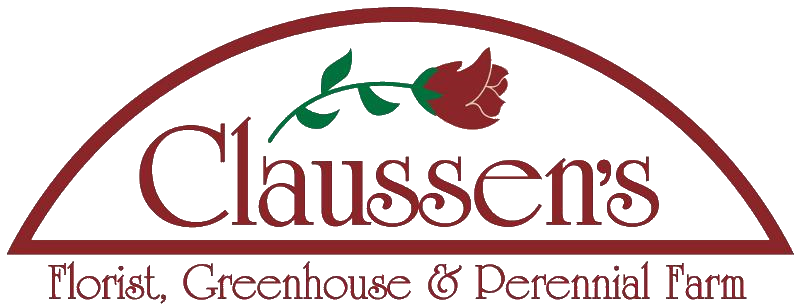      (802) 878-2361	www.claussens.com	e-mail: ali@claussens.comEmployment ApplicationWe are an equal opportunity/affirmative action employer. All qualified applicants will be considered without regard to age, race, color, sex, religion, national origin, marital status, ancestry, citizenship, veteran status, Full Name:  ______________________________________________           Today’s Date:  ____/_____/____     Phone:  ____________________________________     Alternate Phone:   ____________________________E-mail Address (Necessary to complete this form):  __________________________________________________   ___Referral Source:  _________________________________________________Mailing Address:  _____________________________________________________________________________City:  __________________________________ State:  __________   Zip code:  _________________Are you 18 years of age or older?  _________ Are you authorized to work in the ? ________What language(s) do you speak?  ________________________________________________________________Please explain below why you are interested in the Greenhouse Production Position. Feel free to add any experiences and strengths that would assist us in selecting you. ** Requires shared weekend work responsibility  ____________________________________________________________________________________________________________________________________________________________________________________________________________________________________________________________________________________________________________________________________________________________________________________________________________________________________________________________________________________________________________________________________________________________________________________________________________________________________________________________________________________________________________Work Availability:This is a Full Time Position only (40+ hours)Available Start Date: ___________________Are there any days or hours you are NOT available to work?  (Please note that specific positions require shared weekend work responsibilities)Date’s Not Available:  ____________________________________________________________________________________________________________________________________________________________EDUCATION HISTORY:~~~~~~~~~~~~~~~~~~~~~~~~~~~~~~~~~~~~~~~~~~~~~~~~~~~~~~~~~~~~~~~~~~~~~~~~~~~~~~~~~Please list your previous work experience starting with the most recent employment. This section must be completed regardless of additional attachments.Please provide three references that we can contact who will attest to your character and work ethic.I authorize Claussen's Florist & Greenhouse to inquire into my educational, professional and employment records, background, references and any other information deemed necessary relating to my suitability for employment. I hereby give my consent to authorize others, including my current employer (if applicable), to provide employment-related information about me to Claussen's Florist & Greenhouse and will hold Claussen's, my former employers and others harmless from any claim made on the basis that such information about me was provided, or that any employment decision was made on the basis of such information. I state that the above information is true and correct. I understand that the hiring process will be terminated (or in the event of my employment with Claussen's Florist & Greenhouse I shall be subject to dismissal) if any information that I have provided in this application, resume, interview or any part of the hiring process is false, misleading, omitted information requested, or if I have withheld relevant information, regardless of the time elapsed after discovery. I further understand that nothing in this application process is intended to create an employment contract and entering into this process does not indicate that a position is open or obligate Claussen's Florist & Greenhouse to hire me.I hereby acknowledge that I have read and agree to the above statements.Signature: _____________________________________________________   Date: ____/_____/_____Level:Name & Location:Course of Study:# of Years CompletedYear GraduatedDegree or DiplomaHigh SchoolVocational, Technical or Junior CollegeCollege or UniversityLicenses or CertificatesOtherEmployer Name/Address:  ________________________________________ May we contact them?   Y    NSupervisor's Name: _________________________________________     Phone #: _____________________Start Date: ________________ End Date: _____________ Reason for leaving: __________________________Position: __________________ Duties: ____________________________________________ Salary: ___________Employer Name/Address:  ________________________________________ May we contact them?   Y    NSupervisor's Name: _________________________________________     Phone #: _____________________Start Date: ________________ End Date: _____________ Reason for leaving: __________________________Position: __________________ Duties: ____________________________________________ Salary: ___________Employer Name/Address:  ________________________________________ May we contact them?   Y    NSupervisor's Name: _________________________________________     Phone #: _____________________Start Date: ________________ End Date: _____________ Reason for leaving: __________________________Position: __________________ Duties: ____________________________________________ Salary: ___________Name: ____________________________________ Business: ________________________ Phone #: __________________ Mailing Address:  _______________________________ Town: ____________________ State:  _______ Zip: ___________ Relationship: ________________________________________________    # of Years Acquainted: __________________Name: ____________________________________ Business: ________________________ Phone #: __________________ Mailing Address:  _______________________________ Town: ____________________ State:  _______ Zip: ___________ Relationship: ________________________________________________    # of Years Acquainted: __________________Name: ____________________________________ Business: ________________________ Phone #: __________________ Mailing Address:  _______________________________ Town: ____________________ State:  _______ Zip: ___________ Relationship: ________________________________________________    # of Years Acquainted: __________________